Guía de apoyo 3º básico matemáticaNombre: ______________________________________________________________Resolución de problemas Consejo 1: Pasos para resolver un problema matemáticoConsejo 2: ¿Qué operación realizar?ACTIVIDAD 1Lee con mucha atención los siguientes problemas matemáticos y resuélvelos respondiendo la pregunta. Puedes guiarte de los consejos de la página anterior o pedir ayuda a un adulto.Laura colecciona láminas de animales. Tiene 5 de gatos, tres de loros y dos de perros. ¿Cuántas láminas tiene en total?Tengo una moneda de $50 pesos, otra de $20 pesos y otra de $10 pesos. ¿Cuánto dinero tengo en total?Un bus vacío recogió a 45 personas. En la primera parada bajaron 15 personas. ¿Cuántas personas quedaron en el bus?Tengo un rompecabezas de 48 piezas, ya he colocado 12 piezas. ¿Cuántas me quedan por colocar?Sara está leyendo un libro de cien páginas, si ya ha leído setenta y cinco. ¿Cuántas paginas le quedan para terminar de leer el libro?Toda la clase fue de paseo de curso, menos Catalina, Josefa y Pedro, si en la clase hay 26 niños, ¿Cuántos fueron de paseo?Juana tiene veinte dulces y le regala ocho dulces a sus amigos. Luego su abuela le da cinco dulces. ¿Cuántos dulces tiene en total Juana?Pablo tiene $700 pesos y gasta $350 en láminas de animales. Su mamá le regala $500 pesos. ¿Cuánto dinero tiene ahora Pablo?ACTIVIDAD 2En conjunto con un adulto lee los siguientes problemas, tacha la información que no necesites y resuelve el problema. 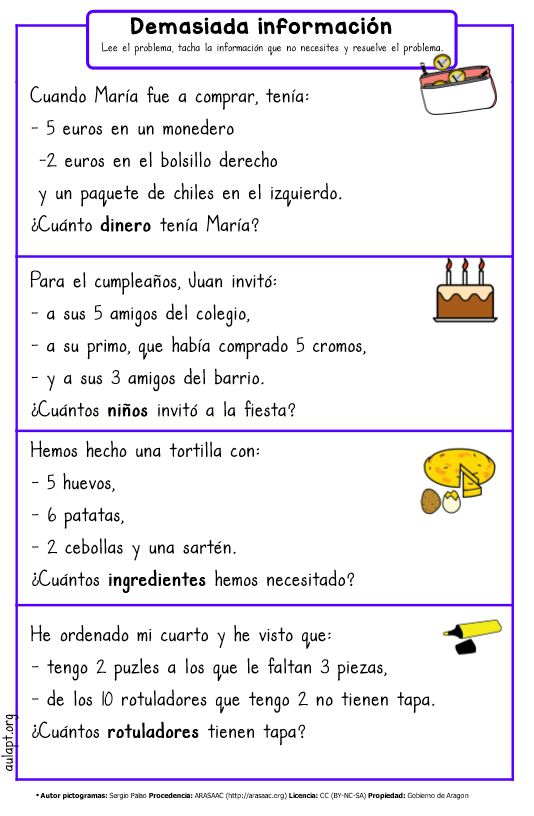 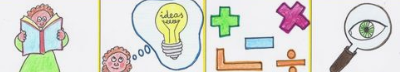 Leo bien el enunciado y la pregunta. Encierro los datos importantes y subrayo la pregunta. Organizo los datos. Pienso en alguna operación para resolver la pregunta.Pongo en práctica la operación y resuelvo el problema.Escribo la solución.Reviso y compruebo. Palabras clavesOperaciónSignoJuntar, unir, añadir.SumaQuitar, perder, gastar, separar, diferenciaResta